令和３年度天草市立新和小学校だより　　　Ｒ３.７.１６　№４　 文責：校長 左村 良一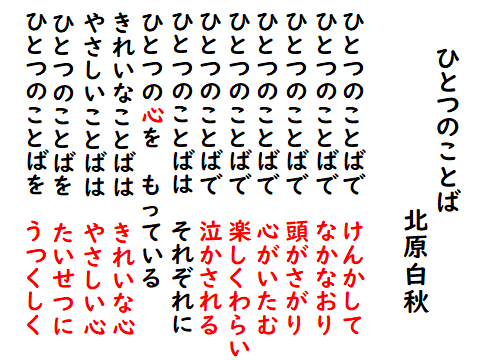 本校では、各学期に１回、人権旬間を設定しています。人権旬間では、一人一人が人権について考え、お互いを思いやる態度を身に付け、楽しい学校生活を過ごすことができるような取組を行っています。７月１日（木）の校長講話では、北原白秋の「ひとつのことば」の詩をもとに「言葉の大切さ」について考えさせました。どんな言葉が悲しい気持ちにさせるのか、どんな言葉が嬉しい気持ちにさせるのか、子どもたちなりに理解しています。しかし、「分かっていてもつい・・・」といったことが見かけられることもあります。これまでもこのようなことは何度か話をしてきましたが、今後も繰り返し発信し、人を思いやる心を育てていきたいと思います。各学級では、児童同士の心のきずなを深めるために、それぞれの「行動宣言」を書き、振り返りを行いました。７月２日（金）の授業参観では、各学級で「命を大切にする心」を育む授業を公開しました。大切な体をきれいにすることや胎児の成長の様子、命のつながりなどについて、学年に応じた学習を行いました。７月１３日（火）は、ハートフル委員会が企画したなかよし遊び「縦割り班対抗ドッジビー大会」を行いました。１年生から６年生まで笑顔いっぱいの大会になりました。全校児童のよいところが書かれた「ふわふわ言葉の花畑」の取組も年間を通して実施していきます。２年生教室近くの階段踊り場にある人権コーナーに掲示していきます。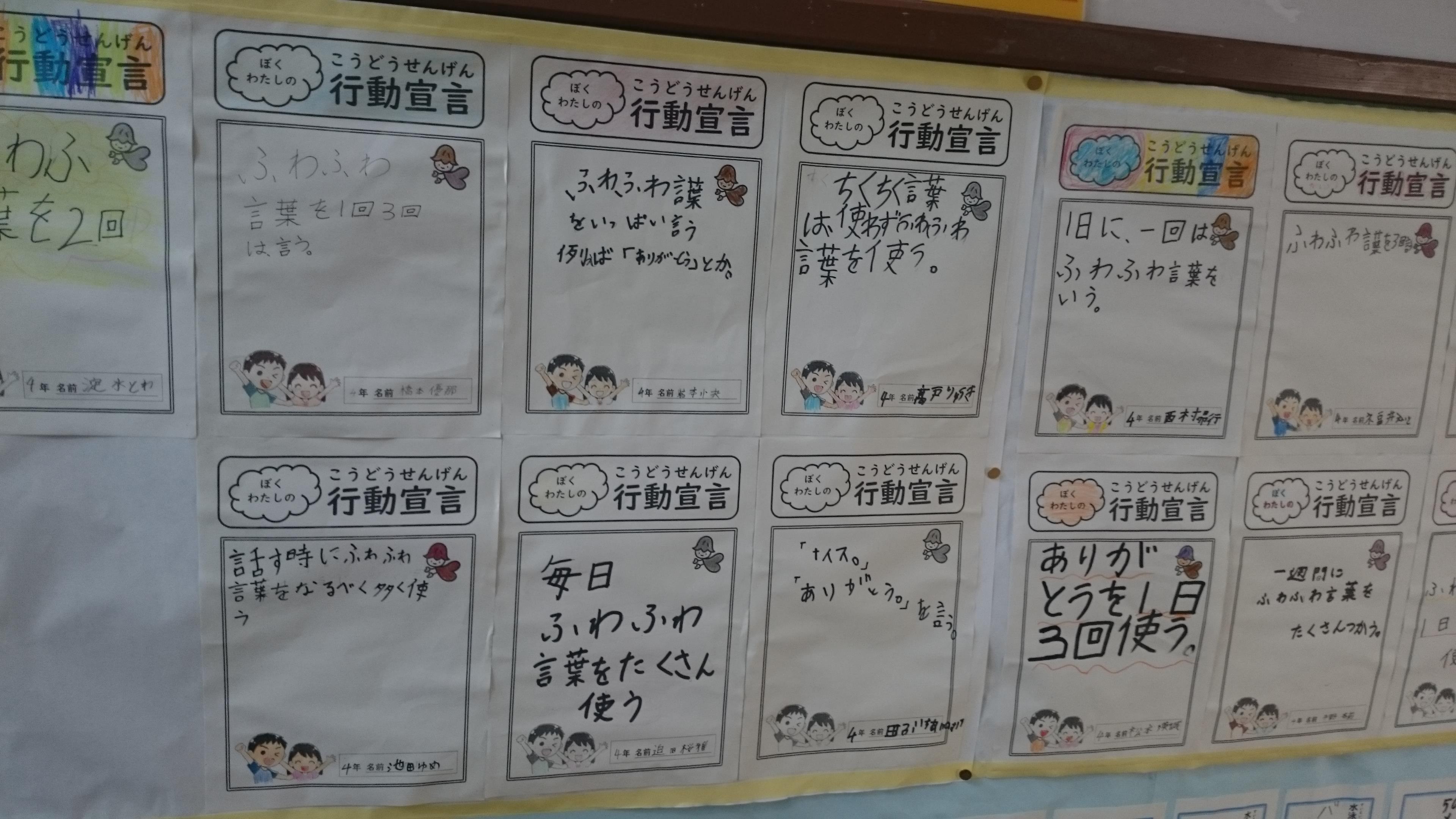 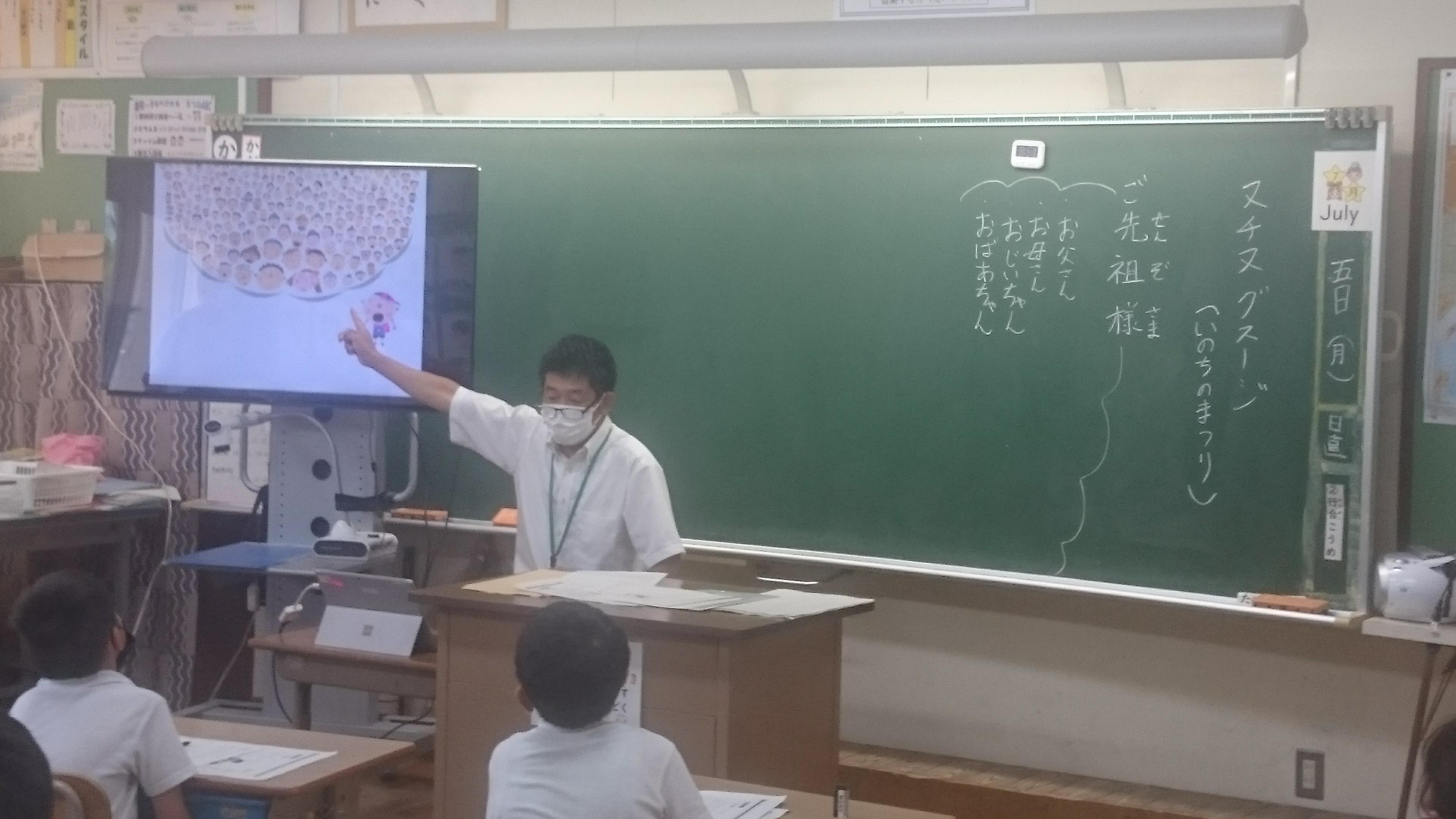 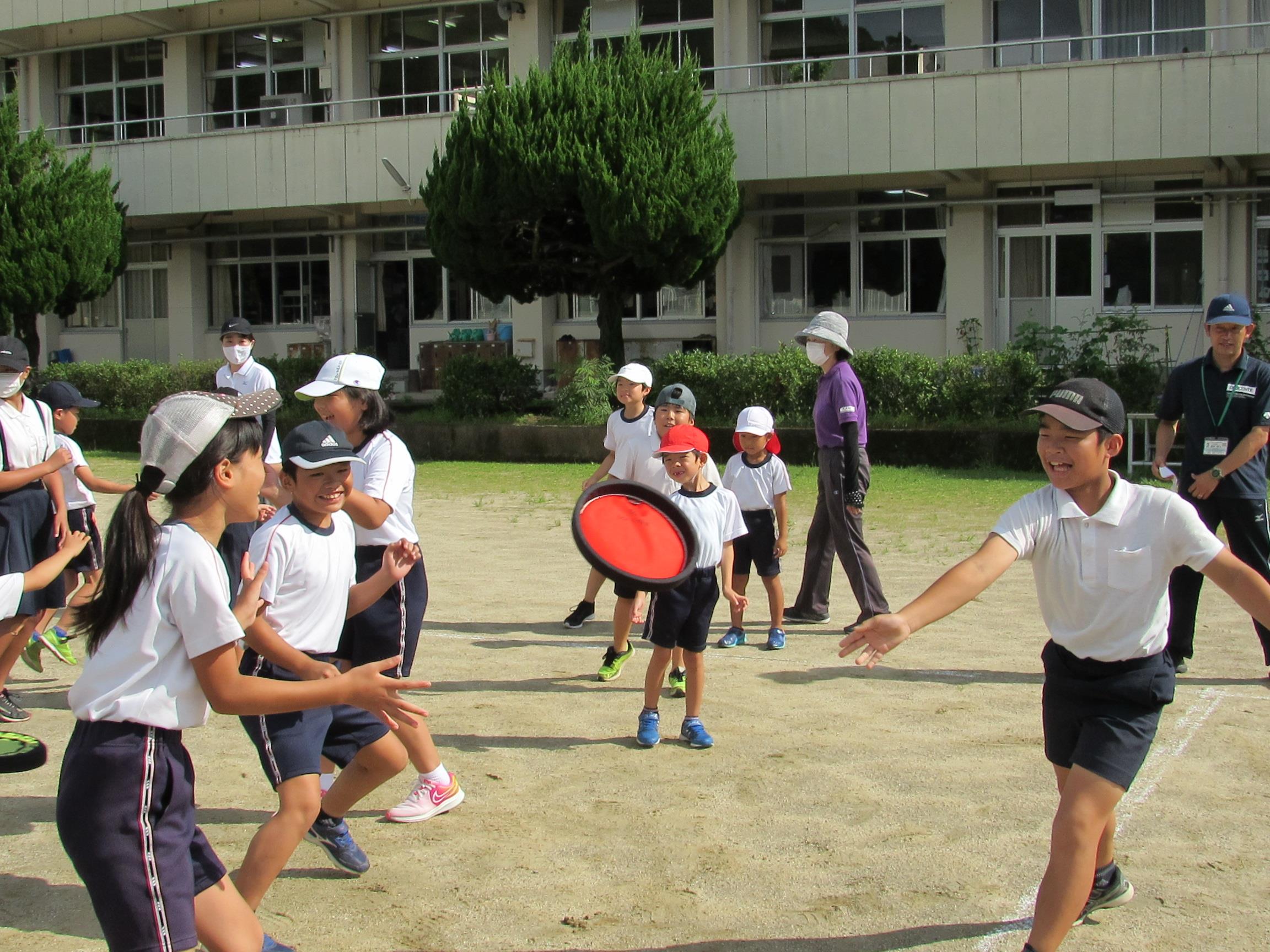 本年度、天草市では全ての児童生徒に１人１台のタブレットパソコンが導入されました。本校では、６月になって管理体制が整い、授業で活用する場面が増えてきました。６月２３日（水）にあった６年生の国語科の研究授業では、全員がタブレットを使って自力解決を行い、それを持ち寄ってグループで学び合いました。子どもたちは慣れた手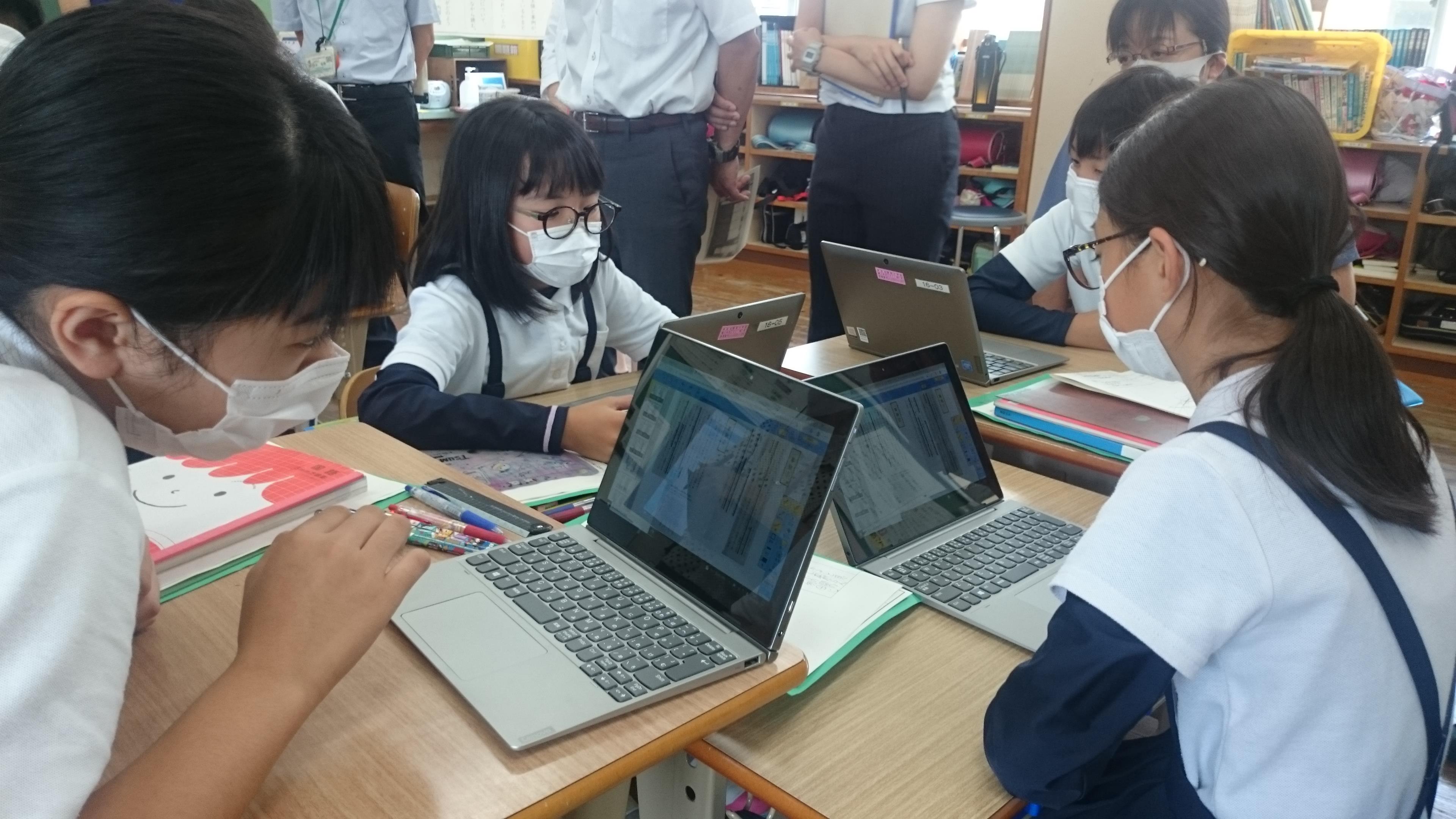 つきで操作を行い、主体的に生き生きと学ぶ姿が見られました。他の学年も、様々な教科で、伝え合う活動や調べ学習の際などにタブレットを活用しています。今後もさらに研修を深め、効果的な活用を図っていきたいと思います。天草市では今のところ校内での使用のみを進めていますが、今後家庭への持ち帰りも視野に、活用の幅を広げ、子どもたちの学力向上へつながるよう進めていく予定です。学校では、地域の方々の協力を得て様々な教育活動を展開しています。５年生の家庭科の学習には、５名のボランティアの方々がお手伝いに来てくださり、玉結びや玉どめの仕方を教えていただきました。また、小物作りの際もお手伝いいただき、スムーズに制作することができました。６年生では、ゲストティーチャーとしてお招きした本田津枝子さんに、ひだまり児童クラブについて、野﨑一利さんには大宮地のシロウオについて教えてもらいました。新和には学校に協力的な方がたくさんいらっしゃいます。そのような環境の中、子どもたちは地域の良さを実感することができています。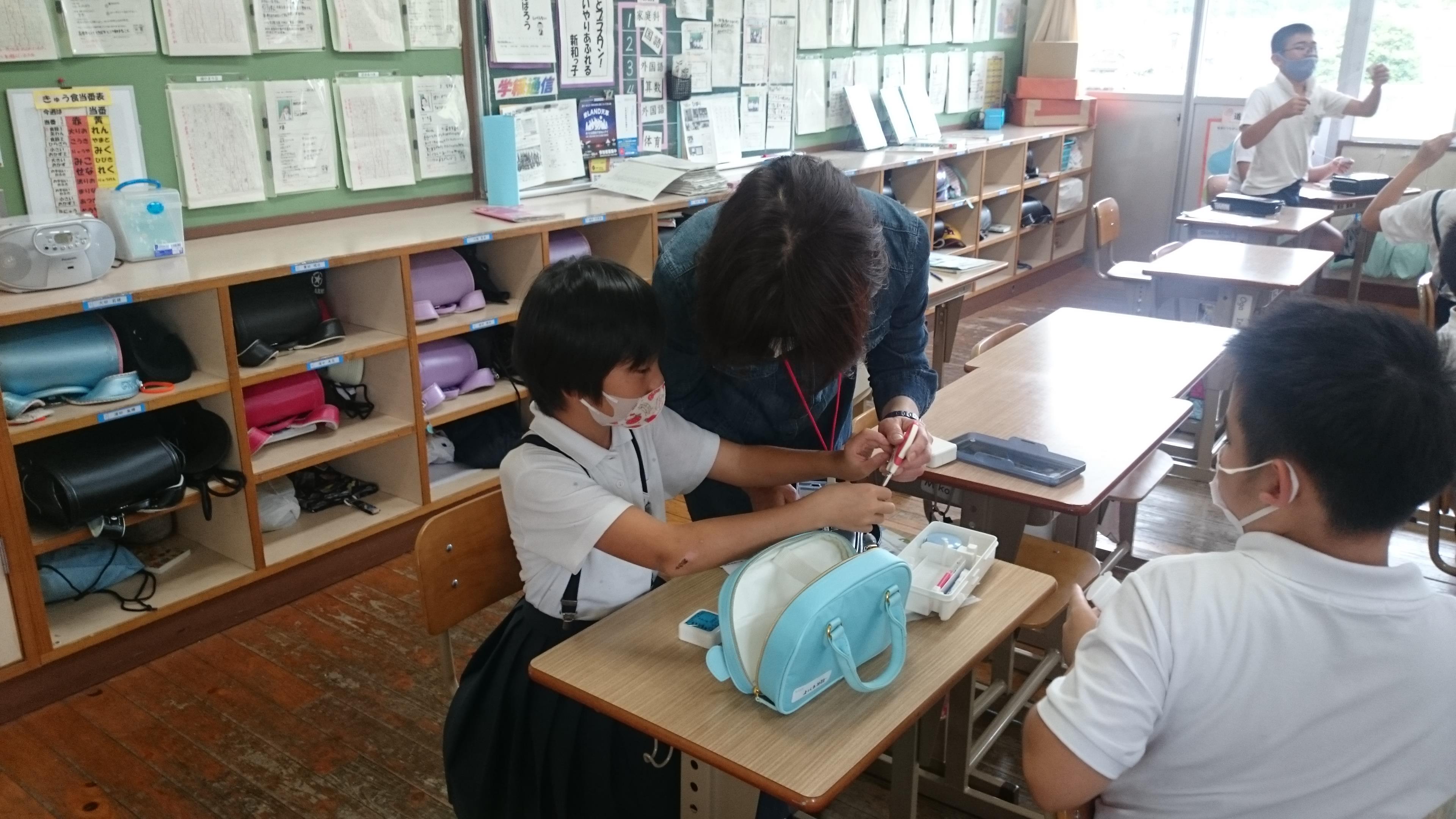 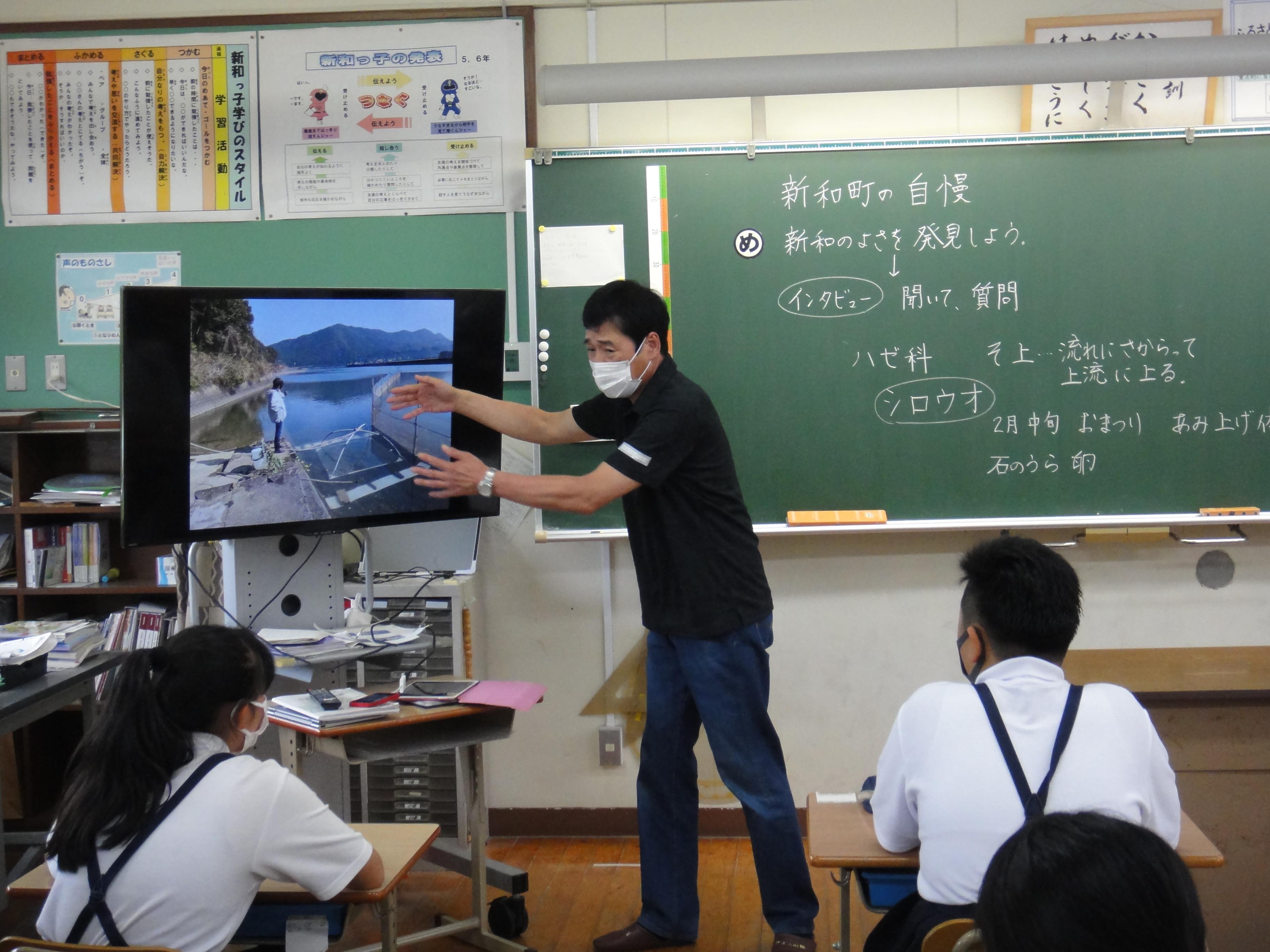 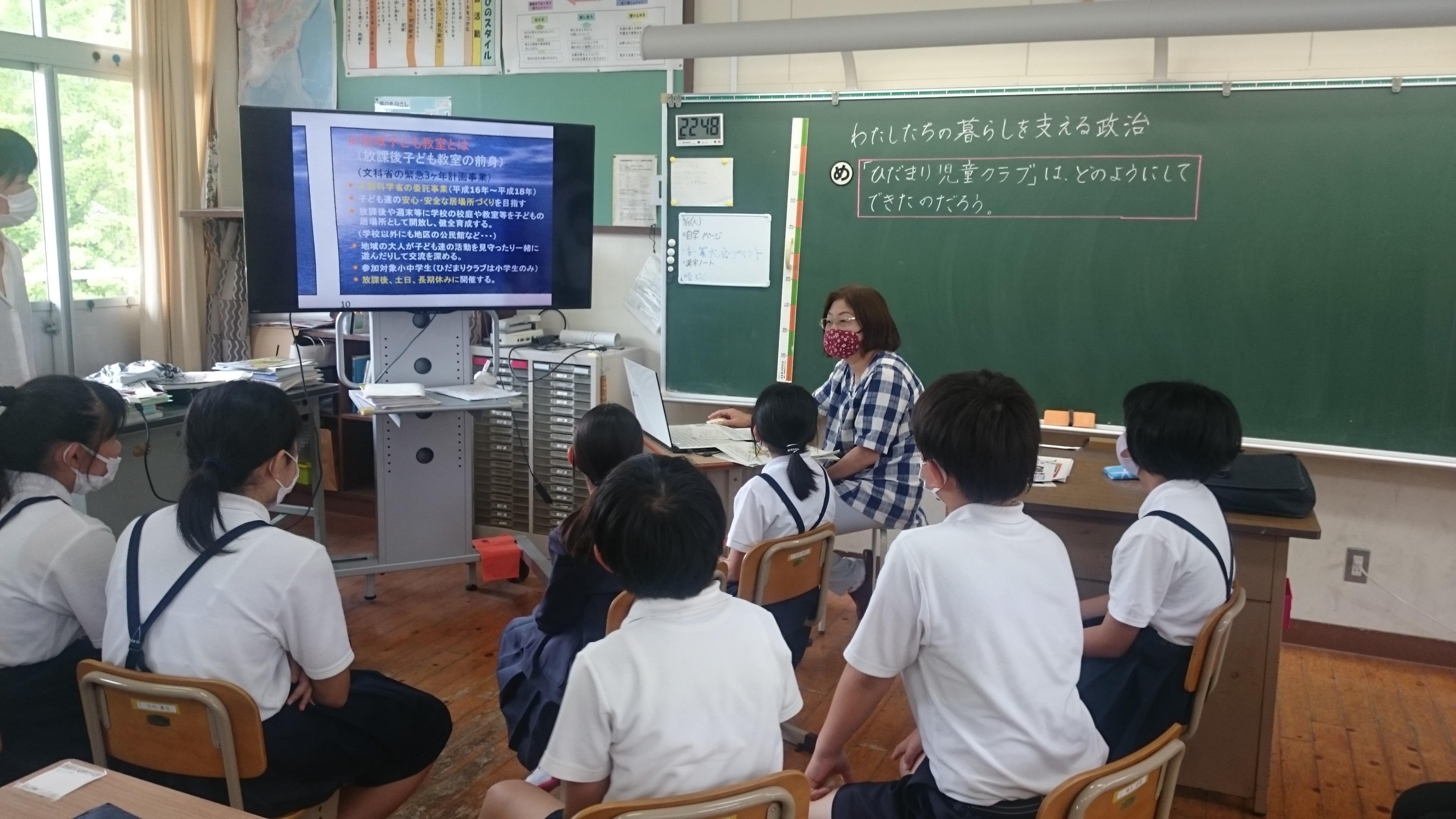 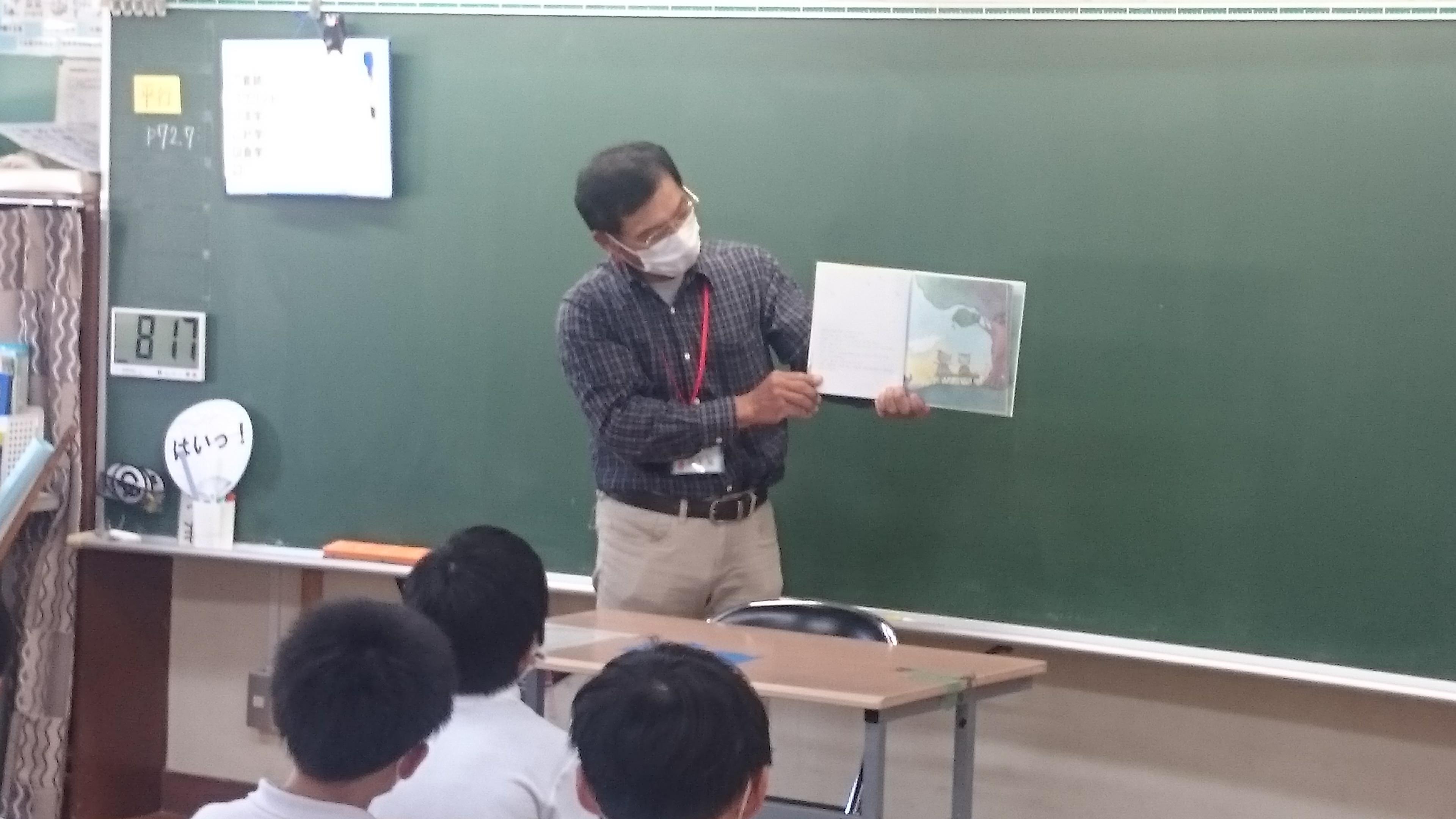 ６月２９日より今年度の読み聞かせが始まりました。１０名のボランティアの方々が、毎月２回程度、火曜日の８時１５分から１０分程度、各教室で読み聞かせをされます。子どもたちは読み聞かせが大好きで、とても楽しみにしています。ボランティアの皆様も子どもたちが興味・関心を持つような本を選定され、心を込めて読んでおられます。ありがとうございます。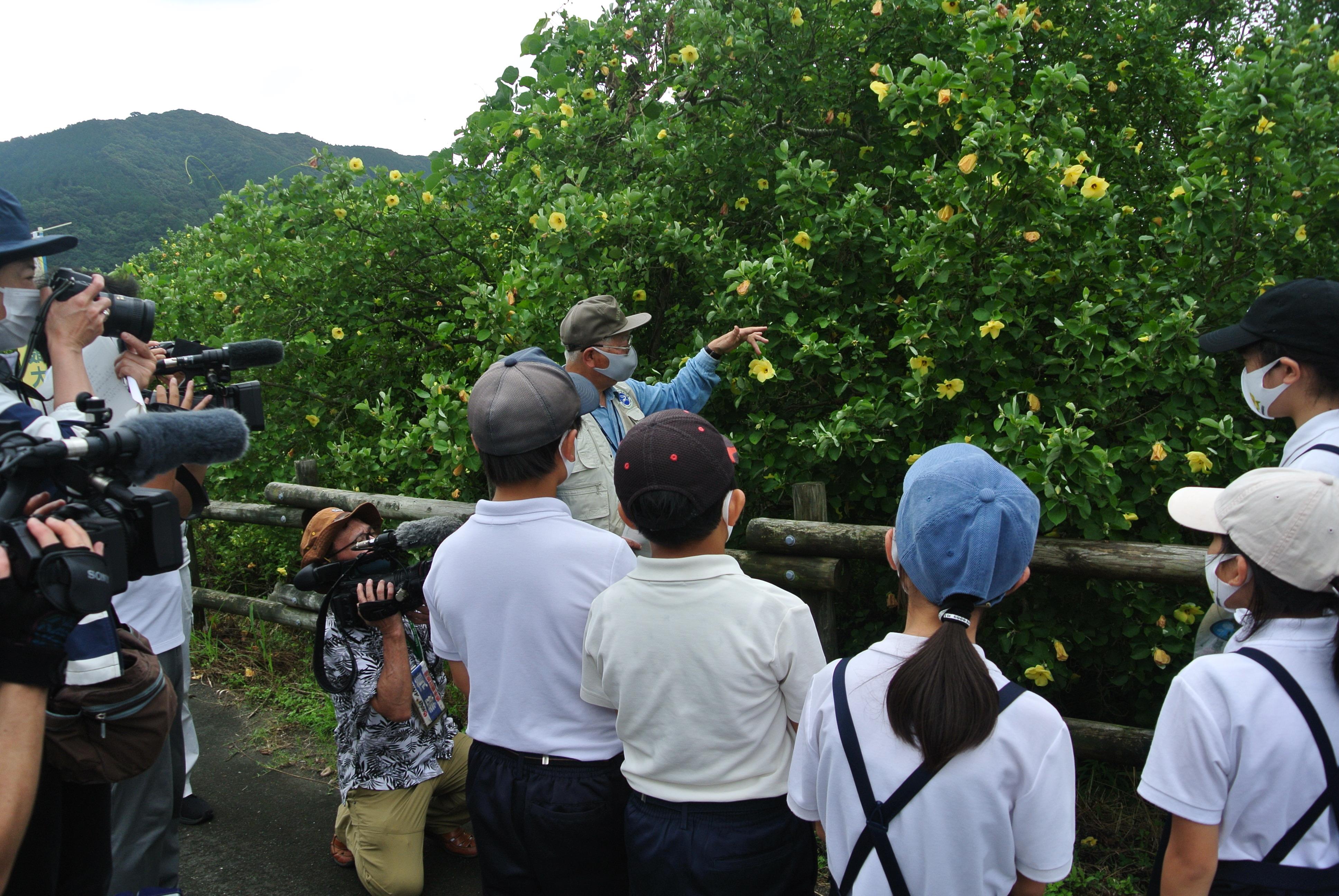 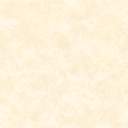 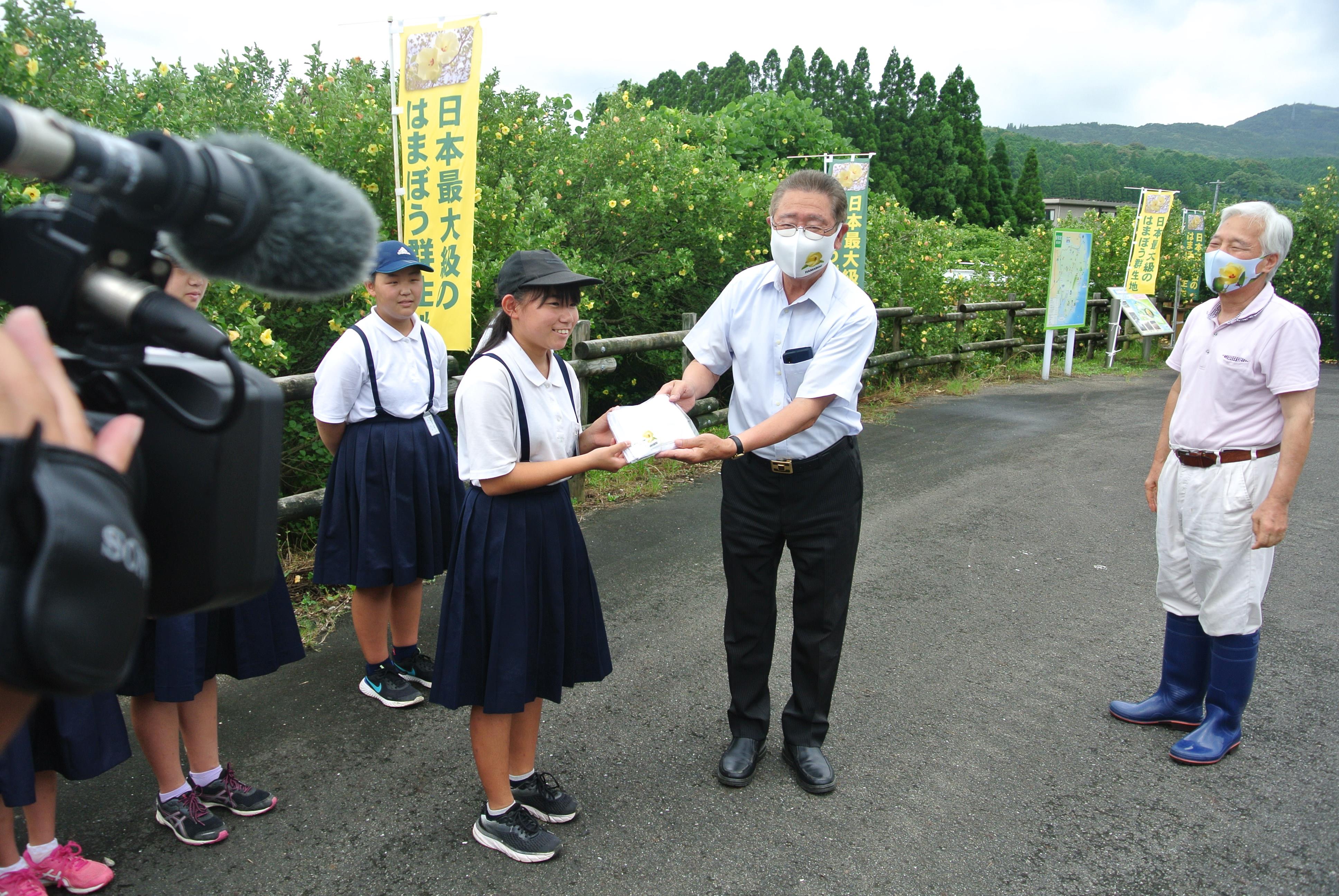 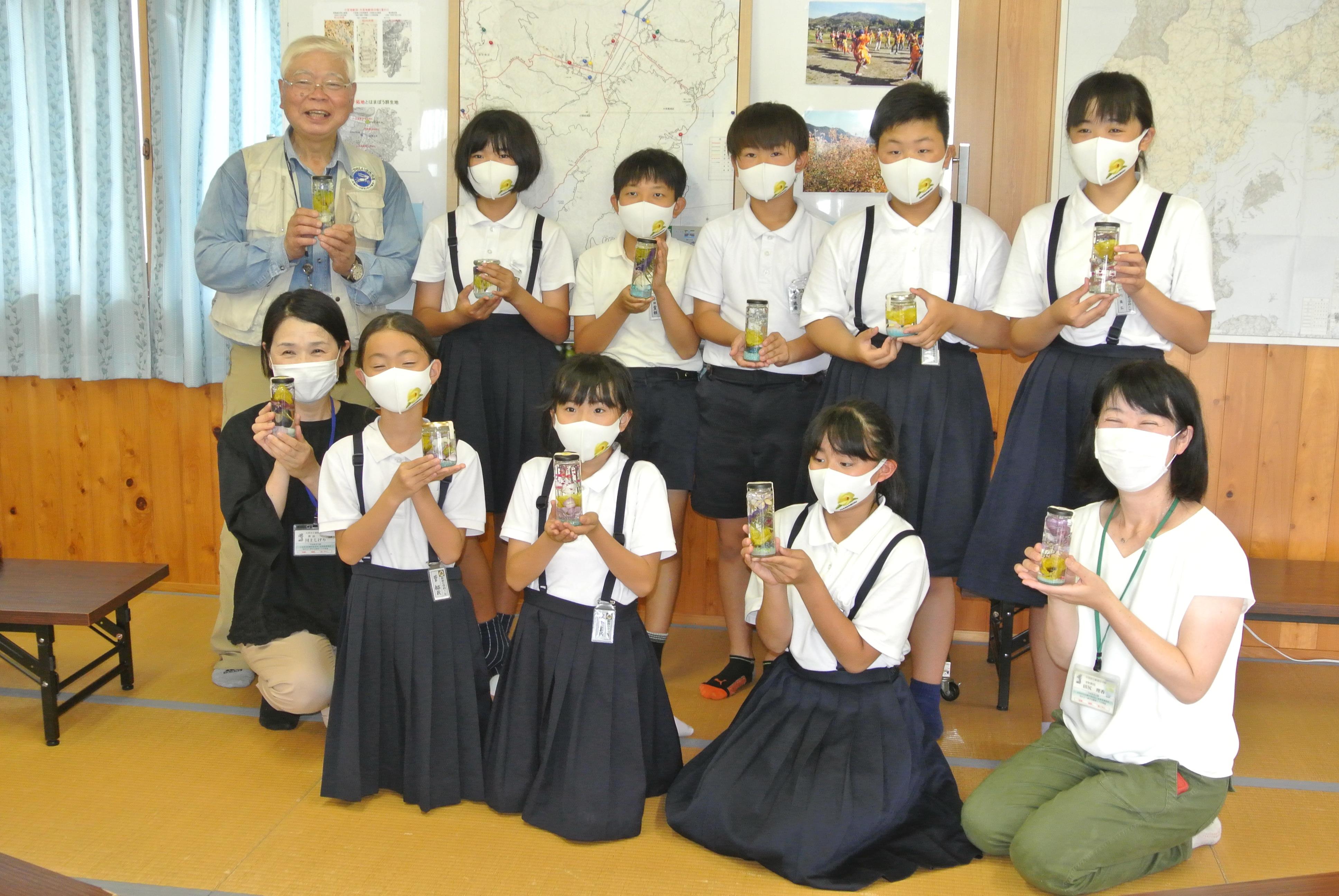 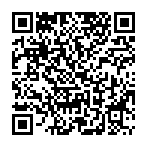 